 Modello di dichiarazione individuazione caregiverDomanda per l’accesso al contributo economico concesso ai caregiver familiari, finalizzato al sostegno del ruolo di cura e di assistenza, ai sensi della D.G.R. 124/2021. Dichiarazione individuazione caregiver.Il/la sottoscritto/aNome	Cognome	nato/a il	a	Prov. 	 	residente in	Comune afferente all’Ambito n.	Via / P.zza	n.° 	CAP	domiciliato presso	CAP 	 	tel.	cell. 	Codice Fiscale	stato occupazionale: Occupato / Disoccupato / Inattivo, in qualità di persona assistitaoppureAmministratore di sostegno;TutoreCuratoredella persona assistita: Nome	Cognome	nato/a il	a 	 	Prov.	residente in	Comune afferente all’Ambito n.	Via	/	P.zza 	n.°	CAP	domiciliato presso	CAP	 	  tel. 	cell. 	 	Codice Fiscale	stato occupazionale: Occupato / Disoccupato / InattivoDICHIARAche il caregiver familiare individuato per lo svolgimento delle attività di cura di cui necessita nella vita di relazione, per il benessere psico-fisico èNome				Cognome								 nato/a il		a							Prov.		Stato			 residente	nel		Comune			di		 					in Via/P.zza					n.°	CAP	tel./cell.  			Codice	Fiscale	 	email	 	 occupazionale: Occupato/Disoccupato/Inattivostatoed esprime formale consenso per la comunicazione dei dati riferiti alla persona assistita nell’ambito del procedimento volto ad ottenere il voucher 3.2.INFINE DICHIARAdi essere consapevole delle sanzioni civili e penali cui potrà andare incontro in caso di dichiarazioni mendaci o di esibizione di atti falsi o contenenti dati non rispondenti a verità, ai sensi degli artt. 46 e 47 nonché dell’art. 76 del D.P.R. 445/2000, punite dal Codice Penale e dalle Leggi speciali in materia, nonché delle conseguenze previste dall’art. 75 D.P.R. 445/2000 relative alla decadenza dai benefici eventualmente conseguenti al provvedimento emanato sulla base della dichiarazione non veritiera.di aver ricevuto l’informativa, ai sensi degli artt. 13 e 14 del Regolamento UE 2016/679 del 26/04/2016 (GDPR) relativo alla protezione delle persone fisiche con riguardo al trattamento dei dati personali, nonché alla libera circolazione di tali dati, le informazioni, i dati e le notizie e le dichiarazione acquisite, di natura personale e sensibili, saranno trattati esclusivamente per l’espletamento e la erogazione del beneficio presso il Comune di residenza e l’Ambito Territoriale di competenza in qualità di titolare e responsabile.I dati sopra richiesti verranno trattati dal Comune di residenza e dall’Ambito territoriale di competenza in qualità di titolare del trattamento. Il richiedente di cui al citato avviso ha il diritto di conoscere i propri dati utilizzati dal Titolare. Nel caso in cui i dati non fossero del tutto corretti, l’interessato ha il diritto di aggiornamento, di rettifica, di integrazione dei propri dati; l’interessato ha inoltre diritto di opporsi al trattamento nonché, in caso di violazione di legge, alla cancellazione, alla anonimizzazione e al blocco dei dati trattati. Data  	Firma  	Allegati:- copia documento di identità in corso di validità del dichiarante Informativa privacyINFORMATIVA SUL TRATTAMENTO DEI DATI PERSONALIai sensi del combinato disposto di cui agli articoli 13 e14del Regolamento UE 679/2016 (GDPR - General Data Protection Regulation)Gentile utente, con la presente nota intendiamo informarLa in merito alle finalità e alle modalità di trattamento dei dati personali connessi alla procedura finalizzata alla individuazione di disabili in favore dei quali attivare tirocini di inclusione sociale.I dati personali da Lei forniti nell'ambito della procedura in questione saranno trattatirispettando i principi di correttezza, liceità, necessità e finalità stabiliti dal Regolamento UE n. 679/2016.Titolare del trattamento e Responsabile della protezione dei datiIl Titolare del trattamento dei dati personali è il Comune di Benevento – capofila dell'Ambito Territoriale B1 con sede in Viale dell’Università 10 – 82100 Benevento.TrattamentoCon riferimento ai dati trattati, si informa che:il trattamento dei dati raccolti è necessario per la formulazione della graduatoria degli ammessi ai tirocini di inclusione sociale;il trattamento dei dati personali è finalizzato all’esecuzione di compiti connessi all’esercizio dei poteri pubblici, di competenza del Comune in base a norme di leggi, statuto e regolamenti comunali;il trattamento è effettuato con strumenti telematici e/o manuali;il conferimento dei dati è necessario per il corretto svolgimento degli adempimenti procedimentali propedeutici alla predisposizione delle graduatorie;il mancato conferimento di alcuni o di tutti i dati richiesti comporta l'impossibilità ad avviare il procedimento;i dati saranno trattati dal Responsabile della struttura organizzativa e dai suoi collaboratori incaricati; tali soggetti assicurano livelli di esperienza, capacità e affidabilità tali da garantire il rispetto delle vigenti disposizioni in materia di trattamento, compresa la sicurezza dei dati;i dati saranno conservati per un periodo non superiore a quello previsto dalla normativa che legittima il trattamento e in conformità alle norme sulla conservazione della documentazione amministrativa;i dati trattati sono soggetti alla normativa sul diritto di accesso, con le modalità e i limiti di cui alle leggi vigenti;i Suoi dati non saranno comunicati ad ulteriori soggetti terzi fatti salvi specifici obblighi normativi o sue precise disposizioni.Diritti dell'interessatoIn qualsiasi momento, rivolgendosi al Titolare del trattamento dei dati, Lei potrà:avere accesso ai dati oggetto di trattamento, ai sensi dell'art. 15 del GDPR e delle norme italiane che ne coordinano l'applicazione;richiedere la rettifica dei dati inesatti oggetto di trattamento, ai sensi dell'art. 16 del GDPR e delle norme italiane che ne coordinano l'applicazione;revocare il proprio consenso al trattamento dei dati, evenienza che comporterà l'impossibilità di esaminare la domanda di partecipazione all’avviso;opporsi al trattamento, indicandone il motivo;chiedere la cancellazione dei dati personali oggetto di trattamento presso il Comune di Benevento, circostanza che comporterà l'immediata esclusione dalla graduatoria;presentare reclamo avverso il trattamento disposto dal Comune di Benevento presso l'Autorità Garante per la protezione dei dati personali e ricorso presso l'Autorità giudiziaria competente.***Visto e compreso tutto quanto sopra indicato,il/la sottoscritto/a	,nata/o a	il  	residente a	in via  	avendo ricevuto apposita informativa sul trattamento dei dati personali e in relazione a quanto indicato in relazione al trattamento dei dati, esprime il proprio libero consenso, barrando la casella di seguito indicata, al trattamento e alla comunicazione dei propri dati personali per tutte le finalità indicate nella presente informativaFORNISCE IL CONSENSO	NON FORNISCE IL CONSENSO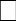 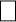 Luogo e data  	Firma